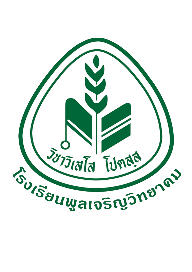 แบบคำร้องขอแจ้งซ่อม				วันที่............เดือน...........................พ.ศ.................เรื่อง   ขอแจ้งซ่อมเรียน  ผู้อำนวยการโรงเรียนพูลเจริญวิทยาคม	ข้าพเจ้า...........................................................................................ตำแหน่ง..........................................กลุ่มงาน/กลุ่มสาระ/งาน................................................................เบอร์โทรศัพท์................................................มีความประสงค์ขอยื่นแบบคำร้องขอแจ้งซ่อมต่อผู้อำนวยการโรงเรียนพูลเจริญวิทยาคม ดังนี้มีความประสงค์ขอแจ้งซ่อม         งานซ่อมทั่วไป         งานซ่อมเครื่องปรับอากาศ         งานซ่อมเครื่องโปรเจคเตอร์/เครื่องเสียง(โปรดระบุรายละเอียดวัสดุ - อุปกรณ์ และสถานที่ในการจัดซ่อมให้ชัดเจน)…………………………………………………………………………………………………………………………………………………………………………………………………………………………………………………………………………………………………………………………………………...…                      จึงขอความอนุเคราะห์ดำเนินการแก้ไข  โดยข้าพเจ้า         เตรียมวัสดุอุปกรณ์พร้อมแล้ว      		   ยังไม่มีวัสดุอุปกรณ์ จึงขอความอนุเคราะห์วัสดุ – อุปกรณ์ จากทางโรงเรียนพูลเจริญวิทยาคม				              ลงชื่อ.....................................................ผู้ยื่นคำร้อง					     (......................................................)การตรวจสอบวัสดุอุปกรณ์เบื้องต้น                               มีวัสดุอุปกรณ์พร้อมจัดซ่อม          ไม่มีวัสดุอุปกรณ์ เห็นสมควรดำเนินการจัดซื้อ/จัดจ้าง ตามระเบียบพัสดุฯ                         มีรายการอุปกรณ์ที่ใช้ในการจัดซ่อม ดังนี้........................................................................................................................................................................................................................................................................................................................................................................................          					ลงชื่อ...................................................งานอาคารสถานที่และสาธารณูปโภค				               (.......................................................)ความคิดเห็น........................................................................................................................................................................ลงชื่อ..................................................รองผู้อำนวยการกลุ่มบริหารทั่วไป				                       (นายธรณัส  โสมนัส)คำสั่ง           อนุญาต/ดำเนินการ  	           ไม่อนุญาต.......................................................................................ลงชื่อ..................................................ผู้อำนวยการโรงเรียนพูลเจริญวิทยาคม				                     (นางสุภาพร  รัตน์น้อย)แบบรายงานผลการปฏิบัติงานวันที่............เดือน...........................พ.ศ.................เรื่อง   รายงานการปฏิบัติงานขอแจ้งซ่อมเรียน  ผู้อำนวยการโรงเรียนพูลเจริญวิทยาคม	ตามที่ข้าพเจ้า................................................................................ตำแหน่ง............................................ได้รับแจ้งเรื่องขอแจ้งซ่อม ตามเลขที่คำร้อง..............................ลงวันที่............เดือน......................พ.ศ................ข้าพเจ้าได้ดำเนินการ         จัดซ่อมเรียบร้อยแล้ว  เมื่อวันที่...............................................................................                  ยังไม่ได้ดำเนินการจัดซ่อม เนื่องจาก...........................................................................................................................................................................................................................................................................................	มีรายชื่อผู้ปฏิบัติงานกับข้าพเจ้า จำนวน.....................คน ดังนี้นายจงค์  ค้าของ			ตำแหน่ง ลูกจ้างประจำนางอำไพ  รอดแก่นทรัพย์		ตำแหน่ง ลูกจ้างประจำนายเกษม  บัวน้ำจืด			ตำแหน่ง ลูกจ้างประจำนายสุรักษ์  บุญเรือง			ตำแหน่ง ลูกจ้างชั่วคราวนายชุบ เอมอยู่			ตำแหน่ง ลูกจ้างชั่วคราวนางเบญจวรรณ  ศรีพลนอก		ตำแหน่ง ลูกจ้างชั่วคราวนางจรุญ  เอมอยู่			ตำแหน่ง ลูกจ้างชั่วคราวนางสาวมะยม  พรมส้มซ่า		ตำแหน่ง ลูกจ้างชั่วคราวนางสาวขวัญใจ พรหมแก้ว		ตำแหน่ง ลูกจ้างชั่วคราว...............................................................ตำแหน่ง......................................................................................................................ตำแหน่ง.....................................................บัดนี้การดำเนินการดังกล่าวได้ดำเนินการเสร็จเรียบร้อยแล้ว จึงขอรายงานผลการดำเนินการให้โรงเรียนทราบ ดังภาพถ่ายการปฏิบัติงานที่แนบมาพร้อมนี้จึงเรียนมาเพื่อโปรดทราบ				              ลงชื่อ..................................................ผู้รายงาน			                (......................................................)ลงชื่อ..................................................งานอาคารสถานที่และสาธารณูปโภค				              (.......................................................)ลงชื่อ..................................................รองผู้อำนวยการกลุ่มบริหารทั่วไป				                        (นายธรณัส  โสมนัส)ลงชื่อ..................................................ผู้อำนวยการโรงเรียนพูลเจริญวิทยาคม				                      (นางสุภาพร รัตน์น้อย)